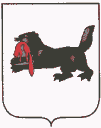 Иркутская областьТулунский  районДума Афанасьевского сельского  поселенияР Е Ш Е Н И Е«22» марта 2013 года                                                                             № 2-РДд. Афанасьева Об утверждении порядка проведения антикоррупционнойэкспертизы нормативных правовых актов и проектов нормативных правовых актов Думы Афанасьевского сельского поселенияС целью реализации полномочий по противодействию коррупции, в соответствии с Федеральным Законом «О противодействии коррупции», Федеральным законом «Об антикоррупционной экспертизе нормативных правовых актов и проектов нормативных правовых актов», Уставом Афанасьевского муниципального образования, Дума Афанасьевского сельского поселенияРЕШИЛА:1. Утвердить порядок проведения антикоррупционной экспертизы нормативных правовых актов и проектов нормативных правовых актов Думы Афанасьевского сельского поселения.2. Главе Афанасьевского сельского поселения обеспечить проведение антикоррупционной экспертизы нормативных правовых актов и проектов нормативных правовых актов Думы Афанасьевского сельского поселения.3. Настоящее решение вступает в силу с момента принятия.4. Опубликовать настоящее решение с приложением в газете «Афанасьевский вестник».5. Контроль за исполнением настоящего решения возложить на главу Афанасьевского сельского поселения.Глава Афанасьевскогосельского поселения                                           В.Ю. ЛобановУТВЕРЖДЕНРешением ДумыАфанасьевского сельского поселенияот 22.03.2013 г. № 2-РДПОРЯДОКпроведения антикоррупционной экспертизынормативных правовых актов и проектов нормативных правовых актовДумы Афанасьевского сельского поселенияНастоящий Порядок разработан в соответствии с Федеральным законом «О противодействии коррупции», Федеральным законом «Об антикоррупционной экспертизе нормативных правовых актов и проектов нормативных правовых актов».Общие положения.1.1. Антикоррупционной экспертизе подлежат проекты всех принимаемых Думой поселения нормативных актов.Правовые акты ненормативного характера антикоррупционной экспертизе не подлежат.В случае внесения изменений в действующий нормативный правовой акт при проведении антикоррупционной экспертизы проекта оценивается нормативный правовой акт в новой редакции с учетом предлагаемых изменений.1.2. Антикоррупционная экспертиза действующих нормативных правовых актов проводится при проведении их правовой экспертизы и мониторинге их применения.1.3. Антикоррупционную экспертизу проводит специалист администрации поселения.1.4. Антикоррупционная экспертиза нормативных правовых актов и их проектов проводится в соответствии с утвержденной Правительством РФ Методикой проведения антикоррупционной экспертизы.1.5. Результаты антикоррупционной экспертизы отражаются в заключении о результатах правовой и антикоррупционной экспертизы нормативного правового акта или проекта нормативного правового акта по прилагаемой к настоящему Порядку форме, на листе согласований, тексте проекта нормативного акта.2. Порядок проведения антикоррупционной экспертизыпроектов нормативных правовых актов.2.1. Разработчик проекта нормативного правового акта представляет проект специалисту поселения для проведения правовой и антикоррупционной экспертизы.Проекты решений Думы поселения представляются для проведения экспертизы за 10 дней до дня заседания Думы, на котором планируется рассмотрение проекта.2.2. Специалист администрации осуществляет правовую и антикоррупционную экспертизу проекта нормативного правового акта.Экспертиза проводится в следующем порядке:1) изучение проекта и приложенных к нему материалов;2) подбор и изучение федерального и областного законодательства, регулирующего сферу данных правоотношений;3) оценка соответствия проекта правового акта федеральным и областным законам;4) проведение антикоррупционной экспертизы проекта в соответствии с методикой, определенной Правительством РФ.Если в ходе экспертизы не выявлено противоречий законодательству и коррупциогенных факторов, то на листе согласования либо на проекте делается запись об этом.Если выявлены противоречия законодательству либо коррупциогенные факторы, составляется заключение на проект, в котором указываются противоречия и коррупциогенные фокторы, способы их устранения.2.3. Срок проведения экспертизы, в т.ч. подготовки заключения, 5 дней с момента поступления проекта специалисту администрации.2.4. При наличии в проекте противоречий законодательству, коррупциогенных факторов, проект в этот же срок с заключением направляется разработчику проекта для устранения замечаний.2.5. После доработки проект представляется на повторную экспертизу.3. Порядок проведения экспертизыдействующих нормативных правовых актов.3.1. Антикоррупционная экспертиза действующих нормативных правовых актов проводится в ходе мониторинга законодательства, анализа практики применения нормативных актов.В обязательном порядке антикоррупционная экспертиза проводится при внесении изменений в действующий нормативный правовой акт.3.2. Если в ходе правовой и антикоррупционной экспертизы не выявлены противоречия и коорупциогенные факторы, то на правовом акте (листе согласования) делается запись об этом.Если в результате экспертизы выявлены противоречия законодательству либо коррупциогенные факторы, составляется заключение, в котором указываются противоречия и коррупциогенные факторы, способы их устранения.3.3. Заключение направляется главе поселения, который определяет способ устранения нарушений: отмена правового акта, внесение в него изменений.Глава поселения в течение 5 рабочих дней с момента поступления к нему заключения определяет лицо, ответственное за подготовку нормативных правовых актов, необходимых для устранения нарушений, срок их подготовки.3.4. Нормативный правовой акт Думы поселения, в результате принятия которого коррупциогенные факторы и противоречия законодательству будут устранены, должен быть принят на ближайшем заседании Думы.Если до ближайшего заседания Думы осталось менее 15 дней, то акт должен быть принят на следующем заседании Думы.4. Обеспечение условий для проведениянезависимой антикоррупционной экспертизы.4.1. В целях обеспечения возможности проведения независимой антикоррупционной экспертизы проектов нормативных правовых актов Думы Афанасьевского сельского поселения проект размещается на официальном сайте муниципального образования в сети Интернет в день поступления его на экспертизу специалисту администрации с указанием дат начала и окончания приема заключений по результатам независимой антикоррупционной экспертизы.4.2. Заключение по результатам независимой антикоррупционной экспертизы носит рекомендательный характер и подлежит обязательному рассмотрению органом, организацией или должностным лицом, которым оно направлено, в тридцатидневный срок со дня его получения.4.3. Заключение независимого эксперта на проект нормативного правового акта, поступившее в установленный в соответствии с пунктом 4.1 срок, рассматривается Думой при принятии данного нормативного акта.4.4. По результатам рассмотрения независимому эксперту в тридцатидневный срок с момента поступления заключения главой поселения направляется мотивированный ответ, за исключением случаев, когда в заключении отсутствует предложение о способе устранения выявленных коррупциогенных факторов.Если в заключении независимого эксперта отсутствует предложение о способе устранения выявленных коррупциогенных факторов, в течение 10 дней с момента поступления направляется сообщение о том, что данное заключение не подлежит рассмотрению с указанием причины.          Приложение к Порядку проведения антикоррупционнойэкспертизы нормативных правовых актов ипроектов нормативных правовых актовДумы Афанасьевского сельского поселенияЗАКЛЮЧЕНИЕантикоррупционной, правовой экспертизы на______________________________________________________(наименование и реквизиты нормативного правового акта или проекта)В соответствии с ч. 4 ст. 3 Федерального закона «Об антикоррупционной экспертизе нормативных правовых актов и проектов нормативных правовых актов» мною, __________________________________                                                                                      (ФИО, должность)проведена антикоррупционная экспертиза ______________________________                                                                             (наименование и реквизиты___________________________________________________________________ нормативного правового акта или проекта)В ходе экспертизы изучены нормы нормативного правового акта/проекта или в отдельности, а также во взаимосвязи между собой и с другими нормативными правовыми актами для обеспечения обоснованности, объективности и проверяемости результатов антикоррупционной экспертизы. В результате выявлены следующие коррупциогенные факторы, предусмотренные Методикой проведения антикоррупционной экспертизы нормативных правовых актов и проектов нормативных правовых актов, утвержденной Постановлением Правительства Российской Федерации:___________________________________________________________________    ______________________________________________________________________________________________________________________________________Для устранения этих факторов возможно ________________________________________________________________________________________________________________________________________________________________В нормативном правовом акте/проекте также содержатся противоречия федеральному законодательству: ____________________________________________________________________________________________________________________________________________________________________________Полагаю необходимым внести изменения в нормативный правовой акт/проект.«__» _____ 20__ г. 					____________________           (дата)                                                                                           ФИО